 政府采购项目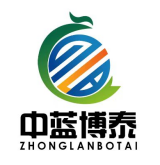 项目编号：ZLBT-ZCCS-2023020智慧校园电子白板及教学楼屋面树脂瓦项目竞争性磋商文件合 同 包名称：合同包1(泾阳崇实中学智慧校园媒体电子白板采购)采   购   人：泾阳崇实中学采购代理机构：陕西中蓝博泰项目管理有限公司日        期：二〇二三年十一月                     第一部分  竞争性磋商公告项目概况智慧校园电子白板及教学楼屋面树脂瓦项目采购项目的潜在供应商应在西咸新区沣西新城康定路同德路口天兴大厦15-04获取采购文件，并于2023年11月20日 09时30分（北京时间）前提交响应文件。一、项目基本情况项目编号：ZLBT-ZCCS-2023020项目名称：智慧校园电子白板及教学楼屋面树脂瓦项目采购方式：竞争性磋商预算金额：500,000.00元采购需求：合同包1(泾阳崇实中学智慧校园媒体电子白板采购):合同包预算金额：260,000.00元合同包最高限价：260,000.00元本合同包不接受联合体投标合同履行期限：自合同签订之日起30日历天（具体服务起止日期可随合同签订时间相应顺延）合同包2(泾阳崇实中学屋面树脂瓦搭设):合同包预算金额：240,000.00元合同包最高限价：240,000.00元本合同包不接受联合体投标合同履行期限：自合同签订之日起30日历天（具体服务起止日期可随合同签订时间相应顺延）二、申请人的资格要求：1.满足《中华人民共和国政府采购法》第二十二条规定;2.落实政府采购政策需满足的资格要求：合同包1(泾阳崇实中学智慧校园媒体电子白板采购)落实政府采购政策需满足的资格要求如下:（1）《政府采购促进中小企业发展管理办法》（财库〔2020〕46号）；
（2）《财政部司法部关于政府采购支持监狱企业发展有关问题的通知》（财库〔2014〕68号）； 
（3）《国务院办公厅关于建立政府强制采购节能产品制度的通知》（国办发〔2007〕51号）； 
（4）《环境标志产品政府采购实施的意见》（财库[2006]90号）； 
（5）《财政部 国家发展改革委关于印发〈节能产品政府采购实施意见〉的通知》（财库〔2004〕185号）；
（6）《财政部民政部中国残疾人联合会关于促进残疾人就业政府采购政策的通知》（财库〔2017〕141号）。 
（7）《陕西省中小企业政府采购信用融资办法》（陕财办采〔2018〕23号）。
本项目专门面向中小企业采购（残疾人福利性单位及监狱企业视同小型、微型企业）合同包2(泾阳崇实中学屋面树脂瓦搭设)落实政府采购政策需满足的资格要求如下:同合同包（1）3.本项目的特定资格要求：合同包1(泾阳崇实中学智慧校园媒体电子白板采购)特定资格要求如下:具有独立承担民事责任能力的法人、其他组织或自然人，并出具合法有效的营业执照或事业单位法人证书等国家规定的相关证明，自然人参与的提供其身份证明；
（2）法定代表人授权书（附法定代表人身份证复印件）及被授权人身份证原件及复印件（法定代表人直接参加投标只须提供法定代表人身份证原件及复印件）；
（3）提供具有履行本合同所必需的设备和专业技术能力的声明；
（4）财务状况报告：提供2022年的财务报表或具有财务审计资质的单位出具的财务报告（至少包括资产负债表和利润表，成立时间至提交投标文件截止时间不足一年的可提供成立后任意时段的资产负债表），或其基本存款账户开户银行出具的资信证明及基本存款账户开户许可证（基本账户存款信息）；
（5）社会保障资金缴纳证明：供应商提供自2022年11月以来已缴存的至少一个月的社会保障资金缴存单据或社保机构开具的社会保险参保缴费情况证明，依法不需要缴纳社会保障资金的供应商应提供相关文件证明；
（6）税收缴纳证明：供应商提供自2022年11月以来已缴纳的至少一个月的纳税证明或完税证明，纳税证明或完税证明上应有代收机构或税务机关的公章，依法免税的供应商应提供相关文件证明；
（7）参加本次政府采购活动前三年内在经营活动中没有重大违纪，以及未被列入失信被执行人、重大税收违法失信主体、政府采购严重违法失信行为记录名单的书面声明；
（8）供应商不得为“信用中国”网站（www.creditchina.gov.cn）中列入失信被执行人、税收违法黑名单，不得为中国政府采购网（www.ccgp.gov.cn）政府采购严重违法失信行为记录名单中被财政部门禁止参加政府采购活动的供应商；
（9）本项目不接受联合体磋商。合同包2(泾阳崇实中学屋面树脂瓦搭设)特定资格要求如下:具有独立承担民事责任能力的法人、其他组织或自然人，并出具合法有效的营业执照或事业单位法人证书等国家规定的相关证明，自然人参与的提供其身份证明；
（2）法定代表人授权书（附法定代表人身份证复印件）及被授权人身份证原件及复印件（法定代表人直接参加投标只须提供法定代表人身份证原件及复印件）；
（3）供应商需具备建设行政主管部门颁发的建筑工程施工总承包三级及以上资质或建筑装修装饰工程二级及以上资质，并具有有效的安全生产许可证；
（4）拟派项目经理具备建筑工程二级及以上建造师证书和安全生产考核合格证(B证)，且未担任其他在建工程项目的项目经理；
（5）财务状况报告：提供2022年的财务报表或具有财务审计资质的单位出具的财务报告（至少包括资产负债表和利润表，成立时间至提交投标文件截止时间不足一年的可提供成立后任意时段的资产负债表），或其基本存款账户开户银行出具的资信证明及基本存款账户开户许可证（基本账户存款信息）；
（6）社会保障资金缴纳证明：供应商提供自2022年11月以来已缴存的至少一个月的社会保障资金缴存单据或社保机构开具的社会保险参保缴费情况证明，依法不需要缴纳社会保障资金的供应商应提供相关文件证明；
（7）税收缴纳证明：供应商提供自2022年11月以来已缴纳的至少一个月的纳税证明或完税证明，纳税证明或完税证明上应有代收机构或税务机关的公章，依法免税的供应商应提供相关文件证明；
（8）参加本次政府采购活动前三年内在经营活动中没有重大违纪，以及未被列入失信被执行人、重大税收违法失信主体、政府采购严重违法失信行为记录名单的书面声明；
（9）供应商不得为“信用中国”网站（www.creditchina.gov.cn）中列入失信被执行人、税收违法黑名单，不得为中国政府采购网（www.ccgp.gov.cn）政府采购严重违法失信行为记录名单中被财政部门禁止参加政府采购活动的供应商；
（10）本项目不接受联合体磋商。三、获取采购文件时间： 2023年11月08日 至 2023年11月14日 ，每天上午 08:30:00 至 12:00:00 ，下午 14:00:00 至 17:30:00 （北京时间）途径：西咸新区沣西新城康定路同德路口天兴大厦15-04方式：现场获取售价： 0元四、响应文件提交截止时间： 2023年11月20日 09时30分00秒 （北京时间）地点：西咸新区沣西新城康定路同德路口天兴大厦15-04五、开启时间： 2023年11月20日 09时30分00秒 （北京时间）地点：西咸新区沣西新城康定路同德路口天兴大厦15-04六、公告期限自本公告发布之日起3个工作日。七、其他补充事宜领取磋商文件时，供应商应携带单位介绍信原件及被介绍人身份证原件及复印件。请供应商按照陕西省财政厅关于政府采购供应商注册登记有关事项的通知中的要求，通过陕西省政府采购网（http://www.ccgp-shaanxi.gov.cn/）注册登记加入陕西省政府采购供应商库。八、对本次招标提出询问，请按以下方式联系1.采购人信息名称：泾阳崇实中学地址：泾阳县先锋大街联系方式：029-362103032.采购代理机构信息名称：陕西中蓝博泰项目管理有限公司地址：陕西省西安市市辖区陕西省西咸新区沣西新城同德路与康定路交叉口天兴大厦2409室联系方式：159912856323.项目联系方式项目联系人：师工电话：15991285632陕西中蓝博泰项目管理有限公司供应商须知供应商须知前附表供应商须知正文一、名词解释1、采购单位：本项目的采购人见供应商须知前附表；2、采购代理机构：本项目的采购代理机构见供应商须知前附表；3、供应商：满足本次磋商要求、具有相应资质和完成项目能力的投标供应商；4、“日期”指公历日,“时间”指北京时间。二、竞争性磋商文件1、竞争性磋商文件包括目录中所列的四部分，供应商应仔细阅读竞争性磋商文件中所有的事项、格式、条款和规范要求，在竞争性磋商响应文件中对竞争性磋商文件的各方面都做出实质性的响应，按照竞争性磋商文件的要求提交全部资料。2、竞争性磋商文件的澄清：任何要求对竞争性磋商文件进行澄清的供应商，均应在投标截止期前5日按招标书中的通讯地址以书面形式通知采购人，采购人对投标截止前收到的任何澄清要求将以书面形式予以答复，同时以书面形式寄送给有关购买标书的供应商。3、竞争性磋商文件的修改：3-1、在投标截止前的任何时候，无论出于何种原因，采购人可主动地或在解答供应商提出的澄清问题时，对竞争性磋商文件进行修改。3-2、竞争性磋商文件的修改将以书面形式通知所有供应商，并作为竞争性磋商文件的补充，与其具有同等法律效力。3-3、为使供应商编写竞争性磋商响应文件时，有充分时间对竞争性磋商文件的修改内容进行研究，采购人可以酌情延长投标截止日期。4、供应商必须从采购人购买标书，供应商自行转让或复制标书视为无效。标书一经售出，一律不退，仅作为本次招标使用。5、标书的解释权归采购人。三、供应商资格要求及磋商响应文件的组成1、基本资格条件：符合《中华人民共和国政府采购法》第二十二条的规定，2、本项目的特定资格要求：（1）具有独立承担民事责任能力的法人、其他组织或自然人，并出具合法有效的营业执照或事业单位法人证书等国家规定的相关证明，自然人参与的提供其身份证明；
（2）法定代表人授权书（附法定代表人身份证复印件）及被授权人身份证原件及复印件（法定代表人直接参加投标只须提供法定代表人身份证原件及复印件）；
（3）提供具有履行本合同所必需的设备和专业技术能力的声明；
（4）财务状况报告：提供2022年的财务报表或具有财务审计资质的单位出具的财务报告（至少包括资产负债表和利润表，成立时间至提交投标文件截止时间不足一年的可提供成立后任意时段的资产负债表），或其基本存款账户开户银行出具的资信证明及基本存款账户开户许可证（基本账户存款信息）；
（5）社会保障资金缴纳证明：供应商提供自2022年11月以来已缴存的至少一个月的社会保障资金缴存单据或社保机构开具的社会保险参保缴费情况证明，依法不需要缴纳社会保障资金的供应商应提供相关文件证明；
（6）税收缴纳证明：供应商提供自2022年11月以来已缴纳的至少一个月的纳税证明或完税证明，纳税证明或完税证明上应有代收机构或税务机关的公章，依法免税的供应商应提供相关文件证明；
（7）参加本次政府采购活动前三年内在经营活动中没有重大违纪，以及未被列入失信被执行人、重大税收违法失信主体、政府采购严重违法失信行为记录名单的书面声明；
（8）供应商不得为“信用中国”网站（www.creditchina.gov.cn）中列入失信被执行人、税收违法黑名单，不得为中国政府采购网（www.ccgp.gov.cn）政府采购严重违法失信行为记录名单中被财政部门禁止参加政府采购活动的供应商；
（9）本项目不接受联合体磋商。（10）本项目专门面向中小企业采购2、采购内容：2-1、本次采购是项目总承包。2-2、供应商在投标方案中应详细说明各部分的技术参数、性能指标、详细配置。2-3、供应商应根据自身的技术力量和管理水平，在磋商响应文件中明确保证项目质量目标的措施，成交供应商必须对项目质量负责。为保证项目质量，供应商必须出具质量保修服务承诺措施。3、磋商响应文件的组成：3-1、磋商响应文件必须根据采购人发售的磋商响应文件格式编写，对磋商响应文件做出实质性响应。具体内容包括：法定代表人身份证明书法定代表人授权书磋商响应函磋商报价一览表分项报价表技术规格响应偏离表商务响应偏离表资质证明文件企业近三年类似业绩证明售后服务方案及培训方案（格式自拟）技术响应方案（格式自拟）供应商认为有必要补充说明的事宜拒绝政府采购领域商业贿赂承诺书《中小企业声明函》《残疾人福利性单位声明函》（如有）监狱企业证明文件（如有）3-2、磋商响应文件格式（1）供应商提交的竞争性磋商响应文件应当使用竞争性磋商文件所提供的竞争性磋商响应文件格式（表格可以按同样格式扩展）。3-3、磋商报价：（1）磋商报价是指货物到达使用地点，达到正常使用条件下的所有费用，包括货物的报价及所发生的运杂费（含保险）、现场安装调试费及进口的关税等按现行税收政策征收的一切税费等，以竞争性磋商文件的内容和要求作为投标依据；（2）供应商应在磋商响应文件中的磋商报价一览表上，标明响应服务的所有费用；任何有选择的报价不予接受；（3）投标货币：人民币；单位：元；（4）磋商报价一览表应有供应商公章及法定代表人或被授权人的签字或盖章；（5）投标报价表中标明的价格，在合同执行过程中，不得以任何理由变更；（6）凡因供应商对竞争性磋商文件阅读不深、理解不透、误解、疏漏、或因市场行情了解不清造成的后果和风险均由供应商自负；（7）最低报价不是中标的唯一依据，本项目将根据磋商的具体情况来确定磋商轮次，最终一轮磋商报价为最后报价。。（8）供应商不得以低于成本的报价参加投标。评标委员会认为供应商的报价明显低于其他通过符合性审查供应商的报价，有可能影响产品质量或者不能诚信履约的，应当要求其在评标现场合理的时间内提供书面说明，必要时提交相关证明材料；供应商不能证明其报价合理性的，评标委员会应当将其作为无效投标处理。3-4、投标货币：人民币。单位：元（精确到小数点后两位）。4、投标其间所发生的所有费用，由投标供应商自理。5、磋商保证金：本项目不收取磋商保证金。6、磋商响应文件有效期为从磋商响应文件递交截止之日起90日历天。四、磋商响应文件的式样和签署1、供应商应按照磋商文件的要求，准备磋商响应文件正本一份、副本二份，U盘一份（符合供应商须知前附表要求内容），并各自装订成册，每套磋商响应文件须清楚地标明“正本”“副本”，一旦正本和副本不符，以正本为准。2、磋商响应文件的正本和所有的副本均需打印或用不褪色蓝（黑）墨水（汁）书写。3、磋商响应文件必须加盖单位公章，由供应商法定代表人或经正式授权有约束力的供应商代表签字。 4、除供应商对错处做必要修改外，磋商响应文件不得行间插字、涂改和增删，如有修改错漏处，必须由供应商法定代表人或其授权人代表签字或盖章。五、磋商响应文件的递交1、供应商应将磋商响应文件的磋商文件正本、电子版密封在一个封袋中，所有的副本密封在一个封袋中（封袋不得有破损）。2、磋商响应文件标袋均应： 2-1、封袋上标明内容详见：供应商须知前附表 3、如果磋商响应文件未按要求密封和加写标记，采购人对误投或过早启封的磋商响应文件概不负责。出现此类情况的磋商响应文件采购人将拒绝接收。 4、采购人收到磋商响应文件的时间不得迟于竞争性磋商文件规定的截止时间。5、磋商响应文件递交后，在磋商截止期前，经采购人同意后供应商可以修改或撤回其磋商响应文件。修改或撤回的内容应按竞争性磋商文件的规定编制、密封、标记和发送。并在内层封套上加注“修改”或“撤回”字样。  6、磋商截止期后，供应商不得对其磋商响应文件做任何修改。7、在磋商截止期后到竞争性磋商文件规定的磋商有效期满之间的这段时间内，供应商不得撤回其磋商响应文件。六、开标与评审1、开标1）采购代理机构在规定的时间和地点组织磋商响应。2）本次磋商响应的报价次数、磋商响应程序和最终报价的产生原则见“评标办法前附表”的规定。3）磋商响应开始后，由采购人代表组成的资格审查小组对磋商响应文件的资格进行审查，磋商评审小组对响应文件进行评审，并根据磋商文件规定的程序、评定成交的标准等事项与实质性响应磋商文件要求的报价人进行磋商响应。未实质性响应磋商文件的响应文件按无效处理，磋商评审小组将告知有关报价人。4）评审小组所有成员集中与单一报价人分别进行磋商响应，并给予所有参加磋商响应的报价人平等的磋商响应机会。5）在磋商响应过程中，评审小组可以根据磋商文件和磋商响应情况实质性变动采购需求中的技术、服务要求以及合同草案条款。所有变动内容均是磋商文件的有效组成部分，评审小组将以书面形式同时通知所有参加磋商响应的报价人。6）参加磋商响应的报价人应当按照磋商文件的变动情况和评审小组的要求重新提交响应文件，并由其法定代表人或授权代表签字或者加盖公章。由授权代表签字的，应当附法定代表人授权书。报价人为自然人的，应当由本人签字并附身份证明。7）磋商响应结束后，评审小组要求所有继续参加磋商响应的报价人在规定时间内提交最后报价，最后报价是报价人响应文件的有效组成部分。8）已提交响应文件的报价人，在提交最后报价之前，可以根据磋商响应情况退出磋商响应。采购机构将退还退出磋商响应的报价人的保证金。2、评审2-1、评审小组 为确保评标工作公平、公正，依据国家招投标法和政府采购法的规定成立评审小组。评审小组由采购单位及有关专家组成。专家人选在专家库中随机抽取。评审小组成员应当遵守并履行下列义务。1）遵纪守法，客观、公正、廉洁地履行职责，审查竞争性磋商响应文件是否符合竞争性磋商文件的要求，并做出评价；2）要求投标供应商对竞争性磋商响应文件有关事项作出解释或者澄清；3）按照竞争性磋商文件的要求和评审标准进行评标，推荐成交候选供应商名单，对评审意见承担个人责任；4）对评审过程和结果以及供应商的商业秘密保密；5）参与评审报告的起草；6）配合招标单位答复供应商提出的质疑；7）配合财政部门的投诉处理工作。2-2评审小组成员和与评审活动有关的工作人员不得泄露有关磋商响应文件的评审和比较、成交候选人的推荐以及与评审有关的其他情况。2-3在评审过程中，如果供应商试图在磋商响应文件的评审和比较、成交候选人的推荐以及与评审有关的其他方面，向评审小组、采购人和采购代理机构施加任何影响，其磋商响应文件将按照无效处理。评审办法前附表评分标准1.磋商报价1.1 供应商应按照采购人的要求在规定的时间内将磋商响应文件按要求递交至规定的地点。1.2 供应商递交磋商响应文件后应在供应商签到表、磋商响应文件密封确认表上签字。1.3 供应商就磋商报价进行签字确认。1.4 供应商所报报价不得高于磋商文件中的最高限价，若高出将视为废标。1.5 资格性审查由评审小组进行审查，供应商若有一项不合格，即判定其基本资格条件审查结果为不合格，将不具备投标资格，按无效投标处理。2.组建评审小组招标方将根据招标采购内容的特点组建评审小组，评审小组由采购人代表和有关技术、经济等方面的专家组成。评审小组对磋商响应文件进行审查、质疑、评估、比较。2. 评审、定标办法2.1 评审原则2.1.1 评审小组有权对在开标、评标过程中出现的一切问题，根据《中华人民共和国政府采购法》、《中华人民共和国政府采购法实施条例》和《政府采购货物和服务招标投标管理办法》等相关法律、法规的条款，本着公开、公平、公正的原则进行处理。2.1.2 评审小组审查磋商响应文件是否完全符合磋商文件的所有条款、条件和规定。2.1.3 评审时以采用全部满足磋商文件实质性要求前提下，采用综合评分法作为中标候选供应商或者中标供应商的评标方法。2.1.4 坚持公平、公正、科学、择优；供货及时；合理低价；禁止不正当竞争。3. 评标程序3.1、初步评审3.1.1 评审小组依据本章规定的评审标准对竞争性磋商响应文件进行初步评审。有一项不符合评审标准的，作废标处理。当供应商资格预审申请文件的内容发生重大变化时，评审小组依据本章规定的标准对其更新资料进行评审。3.1.2 供应商有以下情形之一的，其投标作废标处理：（1）串通投标或弄虚作假或有其他违法行为的；（2）不按评审小组要求澄清、说明或补正的。3.1.3投标报价有算术错误的，评审小组按以下原则对投标报价进行修正，修正的价格经供应商书面确认后有效。供应商不接受修正价格的，其投标作废标处理。（1）竞争性磋商响应文件中的大写金额与小写金额不一致的，以大写金额为准；（2）总价金额与依据单价计算出的结果不一致的，以单价金额为准修正总价，但单价金额小数点有明显错误的除外。3.2、详细评审3.2.1 评审小组按本章评标办法评比因素规定的量化因素和分值进行打分，并计算出综合评估得分。3.2.2 评审小组发现供应商的报价明显低于其他投标报价，使得其投标报价可能低于其个别成本的，应当要求该供应商作出书面说明并提供相应的证明材料。供应商不能合理说明或者不能提供相应证明材料的，由评审小组认定该供应商以低于成本报价竞标，其投标作废标处理。3.3 竞争性磋商响应文件的澄清和补正（1）澄清有关问题。对磋商响应文件中含义不明确、同类问题表述不一致或者有明显文字和计算错误的内容，评审小组可以书面形式要求供应商作出必要的澄清、说明或者纠正。供应商的澄清、说明或者补正应当采用书面形式，由其授权的代表签字，并不得超出磋商响应文件的范围或者改变磋商响应文件的实质性内容。（2）澄清文件将作为磋商响应文件内容的一部分。3.3.1 比较与评价。按磋商文件中规定的评标方法和标准，对形式性、资格性检查和符合性检查合格的磋商响应文件进行商务和技术评估，综合比较与评价。3.3.2 评审小组根据入围磋商响应方的最终有效报价和磋商响应情况综合考评，在最大限度地满足磋商文件实质性要求的前提下，按照磋商文件中规定的各项因素，评审小组将对实质性响应竞争性磋商文件要求的进行评审，磋商响应并不限定只进行二轮报价，如果评审小组认为有必要，可能要求磋商人进行多轮报价，直至招标单位对磋商报价满意为止。3.3.3 推荐成交候选供应商名单。按磋商评审综合得分由高到低顺序排列推荐3名成交候选供应商。磋商报价相同的，按技术指标优劣顺序排列。评审小组认为，排在前面的中标候选供应商的最低报价或者某些分项报价明显不合理或者低于成本，有可能影响商品质量和不能诚信履约的，应当要求其在规定的期限内提供书面文件予以解释说明，并提交相关证明材料；否则，评审小组可以取消该供应商的成交候选资格，按顺序由排在后面的中标候选供应商递补，以此类推。3.4 评标结果3.4.1 评审小组依据本章评标办法的评分标准进行评分，按约定计算供应商最终得分，根据得分由高到低的顺序推荐3名中标候选人，并标明推荐顺序。3.4.2 评审小组完成评标后，应当向采购人提交书面评标报告。4.特殊情况处理4.1 若出现综合得分并列时，报价得分高者为第一成交候选人，若报价得分相同，技术得分高者为第一成交候选人，若上述两项得分相同，则由全体评审小组成员无记名投票，得票高者为第一成交候选人。4.2 当供应商某评分项出现未报、漏报或零报价时，该分项得零分，并不参与投标报价分的计算。4.3 评审过程中，若出现本评分方法以外的特殊情况时，将暂停评审，待评审小组商榷后再进行复会。4.4 评审过程中，若出现合格供应商少于三家时，采购人将依法报请监督管理机构批准变更采购方式或重新组织采购。5、成交通知5.1 确定成交单位（1）采购人根据评审小组的评审报告来推荐合格的成交候选人。采购人根据评审小组提交的评审报告和采购代理机构的《成交确认函》确定成交单位。（2）采购代理机构接到采购人的成交复函后，将成交结果在网上进行公示。公示发布 1个日历天，其他供应商若有异议，按相关规定执行。若无异议，采购代理机构向成交单位发出成交通知书。5.2 采购代理机构不做未成交原因的解释，竞争性磋商响应文件不予退还（含纸质及电子版文件）。5.3 成交单位应在接到采购代理机构通知之日起七日内领取成交通知书。未在规定时间内领取成交通知书的，保证金不予退还。6、无效投标磋商响应文件属下列情况之一的，应当按照无效投标处理： 6.1 未按照磋商文件规定要求密封、签署、盖章的；6.2 不具备磋商文件中规定资格要求的；6.3 不符合法律、法规和磋商文件中规定的其他实质性要求的。6.4 供应商拒不按要求对磋商响应文件进行答辩或者补正的；6.5 擅自改变竞争性磋商文件规定的格式和内容。7、在招标采购中，出现下列情形之一的，应予以废标：7.1 符合专业条件的供应商或者对磋商文件作出实质响应的供应商不足三家的；7.2 出现影响采购公正的违法、违规行为的；7.3 供应商的磋商报价均超过采购预算的；7.4 因重大变故，采购任务取消的。7.5 因情况变化，不再符合规定的公开采购方式适用情形的；7.6 评审小组三分之二以上的评审专家认定所有投标报价存在价格不实现象的；7.7 有证据证明有围标、串标现象发生的；7.8 出现影响采购公正的违法、违规行为的。8、其它应注意事项8.1 评标是采购工作的重要环节，评标工作由评审小组独立进行。8.2 为了有助于对磋商响应文件进行审查、评估和比较，采购方有权向供应商质疑，请供应商澄请其投标内容。供应商有责任按照采购方通知的时间、地点指派专人进行答疑和澄清。 8.3 在投标、开标期间，供应商不得向评委询问情况，不得进行旨在影响评标结果的活动。8.4 评审小组不退还磋商响应文件。8.5 为了便于合同履行，中标供应商应将磋商响应文件附本抄送业主单位。9.需要落实的政府采购政策（1）《政府采购促进中小企业发展管理办法》（财库〔2020〕46号）；
（2）《财政部司法部关于政府采购支持监狱企业发展有关问题的通知》（财库〔2014〕68号）； 
（3）《国务院办公厅关于建立政府强制采购节能产品制度的通知》（国办发〔2007〕51号）； 
（4）《环境标志产品政府采购实施的意见》（财库[2006]90号）； 
（5）《财政部 国家发展改革委关于印发〈节能产品政府采购实施意见〉的通知》（财库〔2004〕185号）；
（6）《财政部民政部中国残疾人联合会关于促进残疾人就业政府采购政策的通知》（财库〔2017〕141号）。 
（7）《陕西省中小企业政府采购信用融资办法》（陕财办采〔2018〕23号）。
10. 招标代理服务费10.1以本项目的中标金额作为收费基数，依据有关规定参照国家计委颁布的《招标代理服务收费管理暂行办法》（计价格【2002】1980号）、《国家发展改革委办公厅关于招标代理服务收费有关问题的通知》（发改办价格【2003】857号）、《国家发展改革委关于降低部分建设项目收费标准规范收费行为等有关问题的通知》（发改价格【2011】534号）文规定的计费标准计算收取。由成交人在接到成交通知书时一次性支付给采购代理机构。10.2 招标代理服务费的交纳方式：在领取成交通知书时按10.1的规定，向采购代理机构直接交纳服务费，采用现金、转账或支票方式一次性交纳。招标代理服务费收取账户信息：七、竞争性磋商文件解释权1、本竞争性磋商文件的解释权归采购代理机构所有，如发现竞争性磋商文件内容中与现行的法律法规不相符合的情况，以现行的法律法规为准。采购内容及要求采购内容清单二、技术要求1、功能性需求：本项目属于设备采购类项目，供应商负责完成方案设计，提供设备并完成安装、调试和开通等工作，设计、安装集成及安装线材辅材等相关费用包含在设备采购整体项目预算中，采购人将不另外支付任何设计、安装集成及安装线材辅材等费用。2、技术性需求：1）相关国家标准、行业标准、地方标准或者其他标准、规范：采购项目中所含的投标产品及制造商应符合国家有关部门规定的相应技术、计量、节能、安全和环保法规及标准，如国家有关部门对投标产品或其制造商有强制性规定或要求的，投标产品或其制造商必须符合相应规定或要求，供应商须提供相关证明文件的复印件。三、服务要求1、质保期：此项目采购的产品需保证质保期不少于二年。2、服务期限：产品终身维修，质保期满后，仍需提供专业维修服务，供应商在磋商响应文件中需注明维修服务单项报价。3、服务响应时间：接到维修电话后4小时内给予明确答复，8小时内到达现场维修。维修人员到现场后若问题特殊无法现场修复的，供货方需在24小时内给出合理解决方案。4、采购标的实现的功能：工程完成后满足办学的基本需求，达到办学体育教育教学硬件设施的标准要求。5、采购标的的应用场景：学校教育教学活动6、采购标的需实现的采购目标：改善办学条件，改善学校校舍条件和设施设备配备情况，优化育人环境，提高当地的教育质量和水平。第四部分 商务要求一、交货期限及地点：1、交货期限：自合同签订之日起30个日历天内交付安装完毕。2、交货地点：泾阳崇实中学指定地点。二、付款方式：货物全部运到采购人指定地方，供货安装调试完毕并经采购人验收合格后付货物总价的100%。三、包装、运输要求：1、包装：应采取防潮、防晒、防腐蚀、防震动及防止其它损坏的必要措施。成交人应承担由于其包装或防护措施不妥而引起的货物锈蚀、损坏和丢失等任何损失造成的责任或费用。2、运输：选择运输风险小、运费低、距离短的运输路线。运杂费一次包死在总价内，包括生产厂到施工现场所需的装卸、运输（含保险费）、现场保管费、二次倒运费、吊装费等费用。3、安装、调试及培训：成交人负责所有设备的安装、调试、培训工作，所有费用一次包死在总价内。每套设备安装调试完毕后，成交人必须安排技术人员对使用单位的设备管理人员进行操作应用及维护保养方面的技能培训，使其掌握基本技能。四、验收:1、项目验收分初验和终验:初验：货物到达交货地点后，由使用单位根据合同对货物（货物）的名称、品牌、规格、型号、产地、数量进行检查。终验：所有货物(货物)安装完毕，正常使用15个日历天后，由采购人、使用单位进行终验（最终验收），合格后签发《终验合格单》。
    2、验收不合格的成交供应商，必须在接到通知后7个日历天内确保货物通过验收。如接到通知后7个日历天内验收仍不合格，采购人可提出索赔或取消其供货合同。代理机构将把成交资格授予评审排序下一名的成交供应商。3、验收依据（1）合同文本及合同补充文件（条款）。 （2）生产厂家授权书及售后服务承诺函。（3）竞争性磋商文件。（4）成交供应商的磋商响应文件。（5）合同货物清单。（6）生产厂家的企业资质、货物的执行标准。五、质量保证1、不低于法律规定或行业规定；（参数中有具体要求的，按参数要求提供质保）。成交供应商承诺的质保时间超过竞争性磋商文件要求的，按其承诺时间质保。2、成交供应商承诺的质保期起始时间为终验合格之日。3、所有货物质量必须符合国家有关规范和相关政策。所有货物及辅材必须是未使用过的新货物，质量优良、渠道正当，配置合理。4、质保期出现的质量问题由成交供应商负责解决并承担所有费用。质保期后如需更换零部件，成交供应商应以优惠价提供。六、合同实施：1 、成交人应在合同签订后7个日历天内安排人员（项目组成人员简历表所列）与使用单位进行安排、部署。2 、若未能在交货期内完成合同规定的义务，由此对采购人造成的延误和一切损失，由成交人承担和赔偿。七、违约责任：1、按《中华人民共和国民法典》中的相关条款执行。2、未按合同要求提供货物或货物质量不能满足技术要求，采购人有权终止合同，并对供方违约行为进行追究，同时按《政府采购法》的有关规定进行处罚。第五部分  合同主要条款（参考文本）合同编号：      甲乙双方经协商同意，在平等、自愿、公平的基础上，由乙方提供下表所列的各项货物（以下简称“合同产品”），并完成产品安装和调试，双方对于合作重要事项订立如下条款：产品名称、数量等二、合同总额合计总金额（大写）：人民币：     元整。（小写）：人民币：     元整。注：乙方承担产品交付甲方前的一切费用及风险（乙方将产品运送到甲方指定地点并经甲方确认验收合格视为交付）。合同成交价为含增值税发票金额，除本合同总金额外，甲方不再支付任何其他费用。三、交货地点：泾阳崇实中学指定地点。四、交货日期：   年   月   日之前。五、安装调试1、甲方负责提供安装所需环境，同时，甲方委派一至两名人员，专门协调乙方开展工作。2、乙方免费负责完成相关的安装、调试工作。六、验收1、开箱验收，对货物名称、厂家、数量、品种、型号、规格等外观进行核对、检验。开箱验收不合格的，如果核对无误，甲方或甲方指定使用单位在到货签收单上签字，到货签收单只作为外观检查的依据。如果在开箱检验中发现货物有任何短少、缺损、缺陷或与合同规定不符，双方代表当场签署一份详细报告，该报告将作为甲方在乙方有责任的情况下要求乙方进行更换、维修或补充发货的有效证据。且如果产品与合同约定不符，甲方有权拒绝接收，乙方应无条件退换货直至合格，并承担逾期交货的违约责任，赔偿甲方损失。2、验收标准。除非另有约定，甲方依据合同厂家出厂标准、合同标准、合同附件（若有）、乙方的产品品质保证及质量承诺等。并需满足甲方稳定安全使用之合同目的。3、产品安装调试合格后，乙方提供运行报告申请初步验收，初步验收合格后，甲方组织相关人员件进行整体验收。乙方提供产品验收合格报告单需甲方确认，甲方出具的整体验收合格报告单作为付款的依据。验收的任何一个环节不合格的，乙方应无条件更换或退货，甲方有权拒绝支付合同款项。（提示：按照产品的复杂程度，在初步验收合格后，可约定试运行条款）七、售后服务条款1、质保期 二  年。质保期自验收合格起计算，在质保期内出现非人为损坏造成的质量问题，乙方给予免费维修、更换。如因产品质量问题造成的一切后果由乙方承担。2、质保期内，接到甲方维修通知后，乙方   小时内上门服务，   天内维修完毕。特殊情况（例如：硬件故障、装备损坏、部件损坏等）最长   日维修完毕，若   天内维修不合格或维修后达不到原技术要求，则乙方负责更换新的产品。如乙方不能在上述期限内履行维修义务，甲方有权自行或委托他人维修，由此发生的维修费由乙方承担。八、品质保证1、乙方保证其提供的产品符合国家标准、行业标准以及乙方产品说明书中所规定的产品的功能和性能以及双方约定的其它质量标准。前述说明书中包含排除乙方法定或约定义务内容的，或该说明书中承诺的质量标准低于国家或行业推荐性标准的，均属无效；除非甲方明确书面同意接受，否则本合同补充文件约定及产品支持文件中规定的乙方责任限制条款不适用于甲方。2、乙方保证提供的产品能够使甲方实现合同目的并满足甲方需求。3、乙方保证其所提供的产品为产品原始生产厂家生产和制造；产品及其各部件为全新的、未使用过的，产品中的软件部分（如有）无病毒、无明显错误，能够充分实现、提供、具备相关设备说明中描述的功能、特点、内容和标准等；设备无设计或制造上的缺陷，并且根据设备的情况提供了适当的警示说明。九、所有权及知识产权1、乙方保证对其依据本合同向甲方所交付的设备拥有合法的所有权、知识产权及其它权益，保证不侵犯任何第三方合法的所有权、知识产权及其它任何权益，否则，由此产生的一切责任由乙方承担，并保证不使甲方受到任何损害。2、合同产品中的硬件设备的所有权及风险、软件产品的使用权许可自甲方对设备验收合格并出具验收合格证明之日起转移给甲方。十、保密1、双方应对本合同履行过程中所知悉的双方商业秘密、技术成果、经营计划和战略、客户信息及其它非技术性信息承担保密义务。2、未经双方书面同意，不得向社会公众或第三方通过任何途径出示、泄露，不得对上述信息进行复制、传播和销售。双方同时应约束其员工履行保密义务。3、本条所约定的双方承担保密义务不因本合同履行完毕而失效。十一、付款方式货物全部运到采购人指定地方，供货安装调试完毕并经采购人验收合格后付货物总价的100%。付款前乙方需向甲方提供增值税发票。甲方以银行转账的方式支付合同款项，乙方指定的收款账户信息为：开户名：                                             ；    开户行：                                             ；账号：                                               。乙方指定收款账户如有变更的，应提前10个工作日书面通知甲方，否则由此产生的损失由乙方承担。甲方支付合同款项前，乙方应当向甲方提供合法符合甲方要求的增值税发票，否则，甲方有权拒绝支付。十二、争议解决双方在履行合同过程中，若发生争议，可以协商解决。如协商未果，双方向甲方所在地人民法院提起诉讼。乙方如果没有按照本合同约定履行合同，甲方有权终止合同。十三、违约责任乙方推迟供货一天按合同总金额的0.1%扣款，逾期交货超过15天或产品验收（含开箱验收、初验、试运行及整体验收）不合格，甲方有权利解除本合同，乙方需向甲方支付合同金额20%的违约金。十四、其他 1、除双方签署书面补充协议，本合同条件不可变更；本合同及其附件替代双方以前或执行本合同过程中所做的任何口头交流、声明或合同。2、本合同壹式   份，甲方   份，乙方   份，具有同等的法律效力。经双方共同签署确认的合同附件为有效附件，与合同有同等法律效力（若有，附件条款不得与合同条件矛盾）。本合同自双方签字盖章之日起生效。十五、补充事项：          （附件条款不得与合同条件矛盾）。           （以下无正文）附件设备技术文件（要求）（具体内容）第六部分  磋商响应文件格式供应商应严格按照本格式要求编制磋商响应文件，编制磋商响应文件前，请详细阅读竞争性磋商文件，理解文件中的每一项要求。全部编制完成，并加盖公章后，编制相应页码，胶装成册，按规定分别封装（每一项内容必须在目录中注明具体页码，便于评标委员会评审）。项目编号：ZLBT-ZCCS-2023020                                  正本/副本智慧校园电子白板及教学楼屋面树脂瓦项目合同包1(泾阳崇实中学智慧校园媒体电子白板采购)竞争性磋商响应文件（格式）供    应  商：      （全称并加盖公章）           法定代表人或其授权委托人：    （签字/盖章）      时        间：                                 目     录法定代表人身份证明书法定代表人授权书磋商响应函磋商报价一览表分项报价表技术规格响应偏离表商务响应偏离表资质证明文件企业近三年类似业绩证明售后服务方案及培训方案（格式自拟）技术响应方案（格式自拟）供应商认为有必要补充说明的事宜拒绝政府采购领域商业贿赂承诺书《中小企业声明函》《残疾人福利性单位声明函》（如有）监狱企业证明文件（如有）一、法定代表人身份证明书供应商名称：                                 单位性质：                                   地址：                                       成立时间：        年    月     日经营期限：                                 姓名：        性别：      年龄：      职务：      系                （供应商名称）的法定代表人。特此证明。附件：法定代表人身份证复印件供应商名称：                 （盖章）  日      期：        年    月    日二、法定代表人授权书陕西中蓝博泰项目管理有限公司 ：   现委派           参加贵单位组织的              （项目名称及合同包名称）（项目编号）竞争性磋商活动，全权代表我单位处理采购活动中的一切事宜：附： 全权代表姓名：                                  性    别：            年      龄：                职    务：            身份证号码：                 通讯地址：                                         邮政编码：                                         电    话：            电      传：                  附：供应商名称：（公章）         法定代表人：（签字或盖章）本授权有效期：时间：     年     月     日三、磋商响应函致： 陕西中蓝博泰项目管理有限公司 我方已仔细研究了                （项目名称及合同包名称）（项目编号）的磋商文件的全部内容，知悉参加磋商的风险，我方承诺接受磋商文件的全部条款且无任何异议，决定参加贵单位组织的本项目磋商。一、我方提交响应文件正本1份和副本2份，电子文件1份。二、我方的磋商报价为人民币（大写）               元 （￥       ）；交付期限为       , 磋商有效期为提交响应文件截止日起     日历天。三、我方承诺承诺除商务和技术偏离表列出的偏离外，我方响应磋商文件的全部要求。四、我方愿意向贵方提供任何与本项采购有关的样品、数据、情况和技术资料。若贵方需要，我方愿意提供我方作出的一切承诺的证明材料。五、我方承诺在磋商文件规定的磋商有效期内不撤销响应文件。六、我方承诺遵守《中华人民共和国政府采购法》及其实施条例等法律法规的有关规定，保证在获得成交资格后：1.在收到成交通知书后，在成交通知书规定的期限内与采购人签订合同；2.在签订合同时不向采购人提出附加条件；3.在合同规定期限内完成合同规定的全部义务； 4.按照磋商文件规定和标准向贵方交纳采购代理服务费；5.按照磋商文件规定提交履约保证金。七、我方完全理解最低报价不是成交的唯一条件，并尊重磋商小组的评审结论和成交结果。八、我方在此声明，所递交的响应文件及有关资料内容完整、真实和准确，否则，愿承担《中华人民共和国政府采购法》第七十七条规定的法律责任。九、                                      （其他补充说明）。十、有关本项目的所有函电，请按下列地址联系：供应商名称：                           （盖章）法定代表人或被授权人：                （签字或盖章）单 位 地 址：                            邮 政 编 码：            电话：          传真：           日       期：           年          月        日四、磋商报价一览表项目编号：                                                                     说明：1.磋商报价应按总报价填写，精确到小数点后两位，大小写不一致时，以大写为准；2.“磋商报价一览表”以包为单位填写；3.本表所列各项数据与响应文件其他地方表述不一致时，以本表为准；供 应 商：                              （盖单位章）法定代表人或委托代理人：                （签字或盖章）日     期：     年   月  日五、分项报价表项目编号：                    项目名称及合同包名称 ：                 供 应 商：                              （盖单位章）法定代表人或委托代理人：                （签字或盖章）日     期：     年   月  日六、技术规格响应偏离表项目编号：                    项目名称及合同包名称 ：                 备注：1、本表只填写响应文件中与采购文件有偏离（包括正偏离和负偏离）的内容，采购文件中的各项主要条款响应与采购文件要求完全一致的，不用在此表中列出，但必须提交空白表。2、供应商必须据实填写、不得虚假响应，否则取消其投标或中标资格，并按有关规定进行处罚。供 应 商：                              （盖单位章）法定代表人或委托代理人：                （签字或盖章）日     期：     年   月  日七、商务响应偏离表项目编号：                    项目名称及合同包名称 ：                 备注：1、本表只填写响应文件中与采购文件有偏离（包括正偏离和负偏离）的内容，采购文件中的各项主要条款响应与采购文件要求完全一致的，不用在此表中列出，但必须提交空白表。2、供应商必须据实填写、不得虚假响应，否则取消其投标或中标资格，并按有关规定进行处罚。供 应 商：                              （盖单位章）法定代表人或委托代理人：                （签字或盖章）日     期：     年   月  日八、资格证明文件具有独立承担民事责任能力的法人、其他组织或自然人，并出具合法有效的营业执照或事业单位法人证书等国家规定的相关证明，自然人参与的提供其身份证明；
（2）法定代表人授权书（附法定代表人身份证复印件）及被授权人身份证原件及复印件（法定代表人直接参加投标只须提供法定代表人身份证原件及复印件）；
（3）提供具有履行本合同所必需的设备和专业技术能力的声明；
（4）财务状况报告：提供2022年的财务报表或具有财务审计资质的单位出具的财务报告（至少包括资产负债表和利润表，成立时间至提交投标文件截止时间不足一年的可提供成立后任意时段的资产负债表），或其基本存款账户开户银行出具的资信证明及基本存款账户开户许可证（基本账户存款信息）；
（5）社会保障资金缴纳证明：供应商提供自2022年11月以来已缴存的至少一个月的社会保障资金缴存单据或社保机构开具的社会保险参保缴费情况证明，依法不需要缴纳社会保障资金的供应商应提供相关文件证明；
（6）税收缴纳证明：供应商提供自2022年11月以来已缴纳的至少一个月的纳税证明或完税证明，纳税证明或完税证明上应有代收机构或税务机关的公章，依法免税的供应商应提供相关文件证明；
（7）参加本次政府采购活动前三年内在经营活动中没有重大违纪，以及未被列入失信被执行人、重大税收违法失信主体、政府采购严重违法失信行为记录名单的书面声明；
（8）供应商不得为“信用中国”网站（www.creditchina.gov.cn）中列入失信被执行人、税收违法黑名单，不得为中国政府采购网（www.ccgp.gov.cn）政府采购严重违法失信行为记录名单中被财政部门禁止参加政府采购活动的供应商；
（9）本项目不接受联合体磋商。（10）本项目专门面向中小企业采购附1：具备履行合同所必需的设备和专业技术能力的书面声明 陕西中蓝博泰项目管理有限公司 ：我方作为                （项目名称及合同包名称）（项目编号）的供应商，在此郑重声明：1、我方具备履行合同所必需的设备和专业技术能力。2、我方未为本项目提供整体设计、规范编制或者项目管理、监理、检测等服务。如有不实，我方将无条件地退出本项目的采购活动，并遵照《政府采购法》有关 “提供虚假材料的规定”接受处罚。特此声明。供 应 商：                              （盖单位章）法定代表人或委托代理人：                （签字或盖章）日     期：     年   月  日附2：参加政府采购活动前3年内在经营活动中没有重大违法记录的书面声明致： 陕西中蓝博泰项目管理有限公司 ：我单位声明参加本次政府采购活动前三年内，在经营活动中没有重大违纪，以及未被列入失信被执行人、未在重大税收违法案件当事人名单及政府采购严重违法失信行为记录名单中。以上如构成虚假，自愿承担相关法律责任。特此声明！  供 应 商：                              （盖单位章）法定代表人或委托代理人：                （签字或盖章）日     期：     年   月  日附3：非联合体磋商声明 陕西中蓝博泰项目管理有限公司 ：本公司就参加                （项目名称及合同包名称）（项目编号）磋商工作，作出郑重声明：一、本公司保证磋商报名材料及其后提供的一切材料都是真实的。二、本公司保证在本项目磋商中不与其他单位围标、串标，不出让投标资格，不向采购人或评审委员会成员行贿。三、本公司没有处于被责令停业的状态；没有处于被建设行政主管部门取消磋商资格的处罚期内；没有处于财产被接管、冻结、破产的状态；本公司没有在磋商报名截止时间前三年内被人民法院判决犯有行贿罪的记录。四、本公司保证本项目并非联合体磋商，本项目由本公司独立承担。本公司违反上述保证，或本声明陈述与事实不符，经查实，本公司愿意接受公开通报，承担由此带来的法律后果。特此声明！声明企业：                      (全称并加盖公章)法定代表人或被授权人：             （签字或盖章）        日      期：        年    月    日九、企业近三年类似业绩证明十、售后服务方案及培训方案（格式自拟）十一、技术响应方案（格式自拟）十二、供应商认为有必要补充说明的事宜十三、拒绝政府采购领域商业贿赂承诺书陕西省政府采购供应商拒绝政府采购领域商业贿赂承诺书为响应党中央、国务院关于治理政府采购领域商业贿赂行为的号召，我单位作为        （项目名称及合同包名称）（项目编号）的供应商，在此庄严承诺： 1、在参与政府采购活动中遵纪守法、诚信经营、公平竞标。 2、不向采购人、代理机构和政府采购评审专家进行任何形式的商业贿赂以谋取交易机会。 3、不向政府采购代理机构和采购人提供虚假资质文件或采用虚假应标方式参与政府采购市场竞争并谋取中标、成交。 4、不采取“围标、陪标”等商业欺诈手段获得政府采购定单。 5、不采取不正当手段低毁、排挤其他供应商。 6、不在提供商品和服务时“偷梁换柱、以次充好”损害采购人的合法权益。 7、不与采购人、代理机构政府采购评审专家或其它供应商恶意串通，进行质疑和投诉，维护政府采购市场秩序。 8、尊重和接受政府采购监督管理部门的监督和政府代理机构采购要求，承担因违约行为给采购人造成的损失。 9、不发生其他有悖于政府采购公开、公平、公正和诚信原则的行为。 承诺单位：　　                 　（盖章）全权代表：　　　　　     　　　　（签字）    地址：                                  邮编：　　                     　　 电话：　　　                　　　　日期：        年    月    日十四、《中小企业声明函》中小企业声明函致： 陕西中蓝博泰项目管理有限公司 本公司郑重声明，根据《政府采购促进中小企业发展管理办法》（财库﹝2020﹞46号）的规定，本公司参加（单位名称）的（项目名称及合同包名称）（项目编号）采购活动，提供的货物全部由符合政策要求的中小企业制造。相关企业的具体情况如下：1.（标的名称） ，属于   （采购文件中明确的所属行业）   行业；制造商为（企业名称），从业人员      人，营业收入为      万元，资产总额为    万元1，属于（中型企业、小型企业、微型企业）； 2. （标的名称） ，属于  （采购文件中明确的所属行业）   行业；制造商为（企业名称），从业人员    人，营业收入为              万元，资产总额为      万元，属于（中型企业、小型企业、微型企业）； 以上企业，不属于大企业的分支机构，不存在控股股东为大企业的情形，也不存在与大企业的负责人为同一人的情形。本企业对上述声明内容的真实性负责。如有虚假，将依法承担相应责任。                                 企业名称（盖章）：                      日 期：从业人员、营业收入、资产总额填报上一年度数据，无上一年度数据的新成立企业可不填报。十五、《残疾人福利性单位声明函》（如有）残疾人福利性单位声明函本单位郑重声明，根据《财政部 民政部 中国残疾人联合会关于促进残疾人就业政府采购政策的通知》（财库〔2017〕 141号）的规定，本单位为符合条件的残疾人福利性单位，且本单位参加______单位的______项目采购活动提供本单位制造的货物（由本单位承担工程/提供服务），或者提供其他残疾人福利性单位制造的货物（不包括使用非残疾人福利性单位注册商标的货物）。本单位对上述声明的真实性负责。如有虚假，将依法承担相应责任。          供应商名称（盖章）：                                                日              期：                 十六、监狱企业证明文件（如有）   说明：根据《关于政府采购支持监狱企业发展有关问题的通知》（财库〔2014〕68号）的规定，监狱企业参加政府采购活动时，应当提供由省级以上监狱管理局、戒毒管理局（含新疆生产建设兵团）出具的属于监狱企业的证明文件。附件：最终磋商报价一览表项目编号：                                                                     说明：1.磋商报价应按总报价填写，精确到小数点后两位，大小写不一致时，以大写为准；2.“最终磋商报价一览表”以包为单位填写；3.本表所列各项数据与响应文件其他地方表述不一致时，以本表为准；供 应 商：                              （盖单位章）法定代表人或委托代理人：                （签字或盖章）日     期：     年   月  日注：本表不出现在磋商响应文件中，磋商会议当天，供应商应手持本表，代理机构不再单独提供品目号品目名称采购标的数量（单位）技术规格、参数及要求品目预算(元)最高限价(元)1-1电子白板2600001(批)详见采购文件260,000.00260,000.00品目号品目名称采购标的数量（单位）技术规格、参数及要求品目预算(元)最高限价(元)2-1教育用房2400001(批)详见采购文件240,000.00240,000.00序号条款名称 说明和要求1采购人采购人名称：泾阳崇实中学地  址：泾阳县先锋大街联系人：姚老师联系方式：029-362103032采购代理机构名  称: 陕西中蓝博泰项目管理有限公司地  址:陕西省西安市市辖区陕西省西咸新区沣西新城同德路与康定路交叉口天兴大厦2409室联系人: 师工电  话:159912856323项目名称智慧校园电子白板及教学楼屋面树脂瓦项目4项目编号ZLBT-ZCCS-20230205资金来源财政资金6预算合同1包预算资金：260000.00元。合同1包最高限价：260000.00元供应商报价超出最高限价，作为不实质性响应磋商文件，按无效文件处理。7采购内容智慧校园电子白板及教学楼屋面树脂瓦项目合同包1(泾阳崇实中学智慧校园媒体电子白板采购)（具体内容详见竞争性磋商文件第三章采购内容及要求）。8供货期30日历天9联合体磋商不接受10供应商资质要求具有独立承担民事责任能力的法人、其他组织或自然人，并出具合法有效的营业执照或事业单位法人证书等国家规定的相关证明，自然人参与的提供其身份证明；
（2）法定代表人授权书（附法定代表人身份证复印件）及被授权人身份证原件及复印件（法定代表人直接参加投标只须提供法定代表人身份证原件及复印件）；
（3）提供具有履行本合同所必需的设备和专业技术能力的声明；
（4）财务状况报告：提供2022年的财务报表或具有财务审计资质的单位出具的财务报告（至少包括资产负债表和利润表，成立时间至提交投标文件截止时间不足一年的可提供成立后任意时段的资产负债表），或其基本存款账户开户银行出具的资信证明及基本存款账户开户许可证（基本账户存款信息）；
（5）社会保障资金缴纳证明：供应商提供自2022年11月以来已缴存的至少一个月的社会保障资金缴存单据或社保机构开具的社会保险参保缴费情况证明，依法不需要缴纳社会保障资金的供应商应提供相关文件证明；
（6）税收缴纳证明：供应商提供自2022年11月以来已缴纳的至少一个月的纳税证明或完税证明，纳税证明或完税证明上应有代收机构或税务机关的公章，依法免税的供应商应提供相关文件证明；
（7）参加本次政府采购活动前三年内在经营活动中没有重大违纪，以及未被列入失信被执行人、重大税收违法失信主体、政府采购严重违法失信行为记录名单的书面声明；
（8）供应商不得为“信用中国”网站（www.creditchina.gov.cn）中列入失信被执行人、税收违法黑名单，不得为中国政府采购网（www.ccgp.gov.cn）政府采购严重违法失信行为记录名单中被财政部门禁止参加政府采购活动的供应商；
（9）本项目不接受联合体磋商。（10）本项目专门面向中小企业采购11现场踏勘和集中答疑●不组织，自行踏勘。12构成磋商文件的其他文件磋商文件的澄清、修改书及有关补充通知为磋商文件的有效组成部分。13磋商截止时间2023年9月20日 9时 30 分14磋商有效期从磋商响应文件递交截止之日起90日历天。15磋商保证金本项目不收取磋商保证金。16签字盖章供应商必须按照磋商文件的规定和要求签字、盖章。17磋商响应文件份数正本的份数：壹份；副本的份数：贰份；电子版（U盘）：壹份（需在盘面上标注供应商全称、项目名称、编号）。电子版包括：word版磋商响应文件；磋商响应文件的PDF格式扫描件（与正本具有同等法律效力）。18磋商响应文件的装订一律采用A4纸胶装成册（禁止使用活页），磋商文件正本、电子版密封在一个封袋中、所有的副本密封在一个封袋中（封袋不得有破损）。19磋商响应文件封面的密封及标注封袋上标明采购项目编号、采购项目名称、磋商响应文件“请勿在＿＿＿＿＿(磋商响应会议开始时间)之前启封”、供应商名称（盖公章）和“正本”或“副本”的字样，磋商响应文件要求密封完好，在封线处加盖公章（骑缝章）字样。20递交磋商响应文件地点西咸新区沣西新城康定路同德路口天兴大厦15-0421磋商时间和地点磋商时间：2023年9月20日 9时 30 分磋商地点：西咸新区沣西新城康定路同德路口天兴大厦15-0422项目性质专门面向中小企业采购仅允许中型企业、小型、微型企业参与投标。○非专门面向中小企业采购对符合 （财库 [2020] 46 号）规定的小微企业（监狱企业视同小型、微型 企业）的报价给予6%的扣除，用扣除后的价格参加评审 。23履约保证金无24是否允许进口产品不允许25所属行业工业26开标现场需提供的原件法定代表人身份证明/法人授权委托书（如需委托）、被委托人身份证原件及复印件加盖公章。条款号条款号评审因素评审标准1资格评审标 准营业执照具有独立承担民事责任能力的法人、其他组织或自然人，并出具合法有效的营业执照或事业单位法人证书等国家规定的相关证明，自然人参与的提供其身份证明1资格评审标 准被委托人身份证明法定代表人授权书（附法定代表人身份证复印件）及被授权人身份证原件及复印件（法定代表人直接参加投标只须提供法定代表人身份证原件及复印件）1资格评审标 准声明提供具有履行本合同所必需的设备和专业技术能力的声明；1资格评审标 准财务状况报告提供2022年的财务报表或具有财务审计资质的单位出具的财务报告（至少包括资产负债表和利润表，成立时间至提交投标文件截止时间不足一年的可提供成立后任意时段的资产负债表），或其基本存款账户开户银行出具的资信证明及基本存款账户开户许可证（基本账户存款信息）；1资格评审标 准社会保障资金缴纳证明供应商提供自2022年11月以来已缴存的至少一个月的社会保障资金缴存单据或社保机构开具的社会保险参保缴费情况证明，依法不需要缴纳社会保障资金的供应商应提供相关文件证明1资格评审标 准税收缴纳证明供应商提供自2022年11月以来已缴纳的至少一个月的纳税证明或完税证明，纳税证明或完税证明上应有代收机构或税务机关的公章，依法免税的供应商应提供相关文件证明1资格评审标 准没有重大违法纪录的书面声明参加本次政府采购活动前三年内在经营活动中没有重大违纪，以及未被列入失信被执行人、重大税收违法失信主体、政府采购严重违法失信行为记录名单的书面声明；1资格评审标 准网站截图供应商不得为“信用中国”网站（www.creditchina.gov.cn）中列入失信被执行人、税收违法黑名单，不得为中国政府采购网（www.ccgp.gov.cn）政府采购严重违法失信行为记录名单中被财政部门禁止参加政府采购活动的供应商；1资格评审标 准联合体磋商不接受1本项目专门面向中小企业采购（残疾人福利性单位及监狱企业视同小型、微型企业）本项目专门面向中小企业采购（残疾人福利性单位及监狱企业视同小型、微型企业）本项目专门面向中小企业采购（残疾人福利性单位及监狱企业视同小型、微型企业）1符合性评审标准磋商响应文件签字盖章按文件要求签字、盖章1符合性评审标准完全响应磋商文件的商务要求完全响应磋商文件的商务要求1符合性评审标准供货期自合同签订之日起30日历天内交付安装完毕1符合性评审标准磋商有效期开标之日起90日历天1符合性评审标准报价有效性报价上限为采购人最高限价，供应商不得超过无效响应的其他条件没有不符合磋商文件规定的被视为无效响应的其他条款。序号评审因素标准分评分标准一投标报价部分30分报价（30分）投标报价得分＝（评标基准价/投标总报价）×30%×100价格分采用低价优先法计算，即满足竞争性磋商文件要求且投标价格最低的投标报价为评标基准价，其价格分为满分。二商务部分25分业绩证明（10分）供应商近3年（2020年11月至今）以来每有1个相关或类似业绩得2分，最高得10分。时间以合同签订日期为准，未提供不计分；二商务部分25分售后服务方案（10分）有可靠的售后服务承诺和措施，产品制造商售后服务在本地售后服务机构运行正常，能够在报修后2小时响应时间，如需要现场维修,专业工程师应在12小时内到达现场,24小时内完成修复，由评标委员会横向比较，综合评审，根据售后到达响应情况（如有本地服务，可提供相关证明材料），按其相应程度计[0-10]分，未提供不计分；二商务部分25分培训方案（5分）提供的产品培训方案及培训效果保证措施等进行综合评分:方案完善、工作目标明确、科学合理、培训效果保证措施充分，按其相应程度计[0-5]分，未提供不计分；三技术部分（45分）技术指标、功能及配置（30分）投标产品的技术指标、参数完全符合、满足磋商文件要求，没有负偏离的30分；★为重要指标，一项不满足或负偏离扣2分，非★项一项不满足或负偏离扣1分，直至该项得分扣完为止，未提供不计分；注：★须提供充足的佐证材料,包括但不限于产品彩页、产品说明书、检测报告、官网功能截图等，未提供佐证材料的不予证明参数的技术响应性）。三技术部分（45分）质量保证（4分）产品供货渠道合法，无假货、水货、翻新货且无产权纠纷提供（包括但不限于销售协议、代理协议、原厂授权书等），按其相应程度计[0-4]分，未提供不计分； 三技术部分（45分）实施方案（7分）供应商对本项目的供货、安装调试、验收组织、人员配备等方面制订具体的实施方案，做出合理计划及制订工作保障措施。按其相应程度计[0-7]分，未提供不计分；三技术部分（45分）实施进度（4分）项目总体进度计划安排具有合理性、先进性、可靠性和安全性。按其相应程度计[0-4]分，未提供不计分；序号设备名称技术参数数量单位1电子白板硬件参数：屏幕显示尺寸≥75寸，液晶显示屏幕采用工业级A规液晶面板。图像分辨率≥3840*2160，显示比例支持：4:3、16:9；亮度≥500cd/㎡；对比度≥5000:1；可视角度≥178°，色域覆盖率≥130%NTSC，色彩精准度△E≤1.5，色彩深度≥10bit(灰度≥256级）。屏幕采用全物理钢化玻璃，表面硬度≥9H，屏幕支持防眩光功能，透光率≥93%，光泽度≤8度。采用红外触控方式，全通道支持20点触摸。整机支持HID 免驱协议，Windows7/8/10/Mac OS/Linux/国产化系统下，自动识别，无需额外安装驱动程序。触摸屏有效识别高度≤1mm，当触摸物体距离玻璃外表面高度≤1mm。扬声器支持 2.0立体声模式，功率≥15W*2，整机支持≥4种音效模式（用户、标准、音乐、新闻）。★整机内置麦克风阵列数≥8，拾音距离≥12m。★整机内置摄像头，带有工作运行状态指示灯，像素≥1300W，拍摄角度≥135度，支持拍照、二维码识别、巡课、直播等功能。整机接口端子应满足：输入端口：USB≥2，HDMI IN≥1，RS232串口≥1, LAN IN≥1，MIC IN≥1,TF≥1,AV IN≥1，LINE IN≥1,VGA IN≥1；输出端口：USB-TOUCH≥1，AV OUT≥1，LINE OUT≥1，COAX OUT≥1。★具备多功能按键，具有一键还原功能，用户可根据需要通过多功能按键调用白板、录屏、护眼、计算器、投票、倒计时、设置等功能，其中录屏功能可将课件、音频等内容与老师人声同步录制。★整机前置接口至少1路多功能Type-C（具备U 盘读写和充电功能，可外接电脑调用一体机摄像头、麦克风、扬声器和 USB 设备、4K60Hz视频传输、触摸回传）、 1路HDMI IN、1路USB、3路全通道USB 3.0同时支持在Windows和Android系统下被读取。整机具备TF卡槽接口，非外挂或转接式接口，不用拆机即可快速扩展系统存储空间，最大支持128G存储空间扩展。★整机无线网络模块支持 2.4GHz/5GHz，包含蓝牙5.0接发装置wifi支持数据率不小于866mbps。整机无线模块支持IEEE802.11a/b/g/n/ac协议，支持IEEE802.11i（WPA和WPA2)、WAP1，确保连接安全性，连上WIFI后支持生成二维码分享WIFI网络。安卓系统下白板软件支持不少于3种类型的背景，颜色：支持不少于5种标准背景颜色，亦可自定义任意颜色作为背景，并支持预览自定义的颜色；线条：支持不少于6种线条背景；图片：支持不少于5种标准图片作为背景。安卓系统下白板软件支持三角形、正方形、多边形、直线、虚线、箭头等不少于11种常见图形或线条绘制，并可对图形或线条画笔大小、颜色、透明度进行调整。内置安卓嵌入式系统，Android≥11.0版本，具备四核CPU，两核GPU。机身内存≥16G ROM，运行内存≥2G RAM当外接电脑连接设备时，外接电脑可直接读取插在整机上的 U 盘，并识别翻页笔、无线键鼠等 USB 通讯设备，调用整机内置的摄像头、麦克风、扬声器，实现在外接电脑时即可拍摄教室画面。★整机具备单独锁定接口、按键、遥控器、触控功能。★整机支持在安卓系统下通过软件还原、按键还原、OPS上自带一键还原、键盘还原等不少于4种方式进行Windows系统还原操作。具备单独听功能。在任意通道下，可通过快捷方式实现熄屏与唤醒功能。★为最大限度保证显示及书写面积，可通过前置物理按键、两指长按屏幕、手势滑动3种方式在任意通道下调出中控菜单★支持用户一键启用/关闭信源跳转、悬浮菜单、信源唤醒、网络唤醒、触摸护眼、集控、自动关机、自动休眠等不少于9个功能★支持用户快速调用网络设置、投票器、计时器、截屏、无线投屏、录屏、互动课堂、设置、音量调节、亮度调节等不少于10个固定功能，并可自定义≥3个快捷功能，自定义功能可选择16种，支持一键清除自定义快捷键设置。悬浮菜单：为方便走动式教学，支持在任意通道下通过两指连续敲击屏幕快速调出悬浮菜单，悬浮菜单包括主页、内置电脑、白板、多任务、返回、信号源、屏幕下移、批注等功能，并可在任意通道下通过快捷方式敲击屏幕快速调用此悬浮菜单到屏幕任意位置，且悬浮菜单在使用完毕后会自动隐藏。★整机系统具备高清4K视频处理能力，4K 高清显示。整机MTBF≥120000小时。二、内置电脑配置：一体机采用抽拉式模块化电脑，采用连接器件模块化设计，标准80针接口，外部无任何连线，支持快速拆卸。CPU：≥ INTEL I5；内存：≥8G；固态硬盘：≥128G； 内置WIFI模块。支持 windows系统具备一键还原功能，含有防盗锁控。电脑MTBF≥120000小时。独立非外扩展接口：1路VGA，1路HDMI，4路USB（其中USB3.0≥2），1路RJ45。拔插式电脑模块具备断电保护功能，当电脑意外断电重启后，操作系统等软件程序不丢失，可以自动恢复；当拔插式电脑模块与整机未接触到位时，整机不会为拔插式电脑模块供电。PC模块支持不断电情况下热插拔。所投产品配备正版Windows10 专业版操作系统和正版office2019标准版办公软件。三、教学软件注册：用户注册至少提供省市区三级区域划分，选择地区和学校，若系统预设的学校没有满足用户需求的，可以自行创建学校。登录：增加免登陆功能。登录时，至少支持通过短信验证码登录、账号密码登录、微信登录、U盘登录（可自行制作）四种登录方式。★笔工具：至少有软笔、铅笔、彩虹笔、智能笔、纹理笔、荧光笔、激光笔、图章笔、钢笔、大小笔、手势笔、速写笔等12种笔，可设置颜色、粗细效果；彩虹笔支持书写笔迹颜色随机变化；智能笔支持绘制任意规则平面几何、不规则图形（如五角星等）及弧线、箭头，并智能识别为标准图形；手势笔支持上下翻页、对象擦除、手势识别放大镜/聚光灯等功能，并提供手势操作功能提示；大小笔支持用户通过笔触直径变化快速切换书写笔迹；软笔书写笔迹具备笔锋效果，会根据书写速度还原真实书写笔迹；速写笔提供粗细均匀笔迹效果，并实现低延迟快速书写及笔迹跟随功能。内置软键盘直接输入文字时可复制、粘贴白板外部文字，同时支持文字内容编辑，包括加粗、斜体、下划线、文本框背景色、左对齐、居中、右对齐、格式刷、字体颜色、项目符号、缩进、艺术字、支持横竖排文本输入等不少于 10 个功能。互动课堂：课堂上软件支持课堂点评，支持手动选人、随机选人，且支持单次随机抽选多人、实时发送点评、且点评结果会形成大数据，并实时将学生课堂表现发送到家长端。板擦功能：至少有普通擦除、圈选擦除、手势擦除、清屏等擦除方式，手势擦除可根据接触面积调用不同大小板擦，且同时支持 5 人以上书写、擦除。★微课录制：支持一键录屏，可将老师讲课内容及音频进行录制，录制内容可本地保存与云端上传，可查看上传进度，教师、家长、学生均可在家校通小程序查看所录播的内容，并支持对视频内容进行语音识别，同时支持对视频内容进行快速检索及定位，包括格式（*.mp4）、AVI（*.avi）、MPEG（*.mpeg）、MOV（*.mov）、FLV（*.flv）等格式。【提供但不限于产品的检测报告或官网证明截图等并加盖厂家公章】★PPT工具：无需打开其他任何软件，播放PPT时，可提供嵌入式操作工具，支持PPT的翻页和草稿纸功能，可直接在屏幕上进行书写、标注、加页、细笔支持在POWERPOINT演示状态下进行批注及修改，并可原笔迹保存；提供多种板擦及手势擦除，更灵活便捷操作;可调用放大镜、聚光灯小工具，播放PPT时即可支持将课件及板书内容直接生成二维码分享，且扫码后支持在手机端生成二维码进行再次分享，支持点赞。PPT助手工具可自定义关闭/开启。★数学函数：包含一次函数、二次函数、幂函数、指数函数、对数函数、三角函数等，覆盖小学、初中、高中所有的常见函数类型；可缩放函数图像与坐标轴，可显示坐标网格，函数图生成后可重新编辑；支持输入函数表达式后，即时生成对应的函数图像，软件自带专业函数输入键盘，包含数学学科常用的各类函数符号，如sin、cos、tan、log、ln、e、π、根号、绝对值符号等；编辑模式或者预览模式提供隐藏、显示数学函数图像；可隐藏、显示常用函数表达式；可同时添加≥6个函数表达式。★几何体：支持绘制立方体、圆柱体、圆锥体等立体几何图形；圆柱、圆锥可展开或收起、调整尺寸、旋转，展开后可对面填充颜色、调整粗细；支持任意调节立体几何图形的尺寸，改变长宽高比例；支持沿任意方向旋转立体几何；支持为长方体6个面分别涂色，并且可通过任意旋转观察涂色与未涂色的表面；圆柱通过调整顶部半径转换为圆锥、圆台；圆锥通过调整顶部半径转换为圆柱、圆台；旋转几何体时可显示旋转的角度。★几何圆：可连续画圆、同心圆，并支持整体联动调整圆位置；可将圆调整为任意角度的扇形。星球工具：提供3D立体星球模型，包括地球、太阳、火星、水星、木星、金星、土星、海王星、天王星，支持360°自由旋转、缩放展示、自转。抠图：支持在白板软件中对导入的图片进行快捷抠图（去背景），处理后的图片主体边缘没有明显毛边，可导出保存成PNG格式。并支持图片编辑、属性设置。★软件登录界面支持微信扫码访问操作使用视频。★LaTeX模式：针对公式化输入有一定基础的用户，可更自由的编辑数学公式，更便捷更加多样化的输入模式，让老师的备课体验更加丰富，支持开启/关闭LaTeX模式；四、教学管理平台云平台提供科学的综合评价体系，包含客观评价体系以及主观评价体系，可以根据老师自身情况自定义评价维度，也可以根据学科特点做学科的细分评价维度。 学生个人情况：教师进入学生的个人页面，有该学生的综合信息查询，包含个人基本信息、综合评价分析、在校情况、主观评价、课堂表现、考试成绩，及历次作业完成情况等综合信息。 创建作业：教师手动输入作业标题，选择作业类型、年级、科目、预计完成时间、班级，可以将试题库里的试题放入试题篮，从试题篮里选择试题布置作业，也可以手动输入作业内容，知识点和章节内容教师可以选填。 查看作业反馈：教师发布完作业之后可以查看作业内容和学生的作业完成情况，并对作业按设定的星级进行评分。 录播：教师可以在相关软件录制微课，录制后的视频选择学段、学科、版本、册次、年级、班级、章节、知识点，输入视频标题，可对视频中语音转文字部分进行校正。视频上传并通过管理员的审核后，视频到达录播库，老师可重复使用。 ★录播语音转文字及精准定位功能：录播视频支持智能的语音翻译，将课堂授课语音自动转化为文字，支持通过关键字搜索实现视频进度的精准定位。教师、家长、学生均可在相关小程序查看所录播的内容。年级综合评价：班级综合评价结合了课堂表现、在校情况、考试成绩、主观评价四个维度，以班级为单位进行班级之间综合评价的统计与对比分析。 ★数据中心：支持金牌讲师榜单、年级内的班级光荣榜和学生光荣榜、各科师资趋势分析、教师教学指数分析、以年级为单位的综合评价分析。五、资源库（一）教学资源：配套教学资源提供的内容和操作：教学资源库，以树状知识点结构作为展现形式，知识点结构细化到学科、年级、章节并与主流教材保持同步。资源内容包括 FLASH 动画课件、各类型图片课件多种形式。可以对资源进行批注，可以把资源的图片直接插入白板软件页面中。 ★资源中心：涵盖试题库不少于50万道、课件不少于10万个，中高考真题不少于1000套,按照学段、学科、版本、年份、册次、章节、知识点等进行精准搜索;提供图片、视频、课件等类别的多媒体资源，在平台首页智能统计和显示各类别的资源总数;常用课件资源可插入白板使用。（二）仿真实验：实验软件种类和数量:提供仿真实验软件，能通过白板软件直接调用，实验包括初/ 高中的物理、化学、生物。配套实验软件提供的内容: 按主流教材知识点进行分类和展开；同时提供实验目的、实验原理、实验器材、实验步骤、注意事项，实验的同步练习、探究活动所需的辅助练习资料和功能。 配套实验软件的操作特点: 模拟的仿真实验过程中，对于每一步的实验都有相关的文字提示，对于违反实验操作规范的操作，软件能有相关提示，每个实验都有对应的演示和讲解。 初中化学仿真实验课件不少于80个，初中物理仿真实验课件不少于80个，初中生物仿真实验课件不少于50个，高中物理仿真实验课件不少于100个，高中化学仿真实验课件不少于100个，高中生物仿真实验课件不少于40个。电子动画仿真实验个数不少于400个教学资源。六、集控系统要求管理平台采用B/S架构设计,可通过网页浏览器登陆操作,可对连接互联网的智能交互显示设备进行远程控制，并且提供Android与IOS版本App。部署方式可实现云端部署和本地服务器部署。可远程查看设备的状态，如： 开关机状态、CPU使用率、内存使用率、内存、硬盘空间、开机时长、开机次数、受控端版本号、设备编号、分辨率、当前设备待执行的操作、设备当前信号画面等信息。用户可自定义设备分组，可自定义逐级分组名称。远程设备控制：可对已连接的智能交互显示设备进行实时控制，包括开机、关机、重启、切换信号源通道、音量调节、亮度调节等功能。 通道管理：可对设备的通道进行切换；支持数字电视、模拟电视、视频、OPS、 前置 HDMI 切换，通过控制切换通道可避免老师或者学校误操作而无法回到指定通道，实现学校管理员远程支持。 冰点还原，支持开启或关闭已选智能交互显示设备的磁盘数据还原冰点保护。★策略部署，支持用户根据实际教学场景需要制定策略，将控制操作按时间进行排序组合为一个策略，并支持按天、周、月进行循环，用户仅需对所有设备下发一条策略指令，即可实现设备自动化管理，如每周一至周五8:00打铃、12:00锁触控、13:00解锁触控、18:00关机。★售后服务，系统提供售后服务功能，用户可自行上报需维修的设备，可通过文本、图片、视频描述报修原因，用户也可查看设备维修进度。13台2壁挂展台一、硬件：1、图像像素：800万像素。2、图像传感器：1/2.5英寸CMOS专业图像传感器。3、接口：USB2.0接口，供电和传输数据。4、支持幅面：A4。5、输出格式：MJPG，YUV 、PDF、 DOC、TXT等。  6、自动白平衡，支持幅面的90度旋转。7、打开方式：液压拉杆设计,主拍摄杆可以进行90度折叠，过程中任意停留，任意拍摄。8、光源： LED补光灯，带开关控制。9、内置机箱锁,安全防盗。高拍仪模块与支架一体化，可单独和机箱拆分。10、扫描图片格式：JPG，TIF， BMP、PNG等。11、录像格式： AVI12、图像刷新频率：≥30帧/秒13、Pcsoftware:Windows/7/8/1014、外观尺寸约:450*300*100mm二、软件部分：1.实时批注，多种文字图形等工具选择。2.多分辨率选择，支持高速/高质视频模式，可调节1:1显示/适应屏幕，显示比例一键选择。3.自动调整白平衡，自动调整曝光动态。可以动态即时旋转，能在视频显示的同时进行亮度、对比度、饱和度的调整修正。4.对比教学功能2、3、4等分屏，可以同时打开多个图像5.拍照，支持多种图片格式，默认为JPG格式，可修改存储路径，可按时间命名或自定义文件名。可设置彩色、黑白、灰度模式，自动纠斜，亮度、曝光、对比度等图像设置，自动降噪。6.屏幕录像，一键录制指定屏幕范围的所有信息。7.所展示材料实时生成电子卷宗；可以控制管理影像传输8. 配套软件具有课件制作扫描和管理功能。支持新建、删除、改名，支持多级文件夹，支持鼠标直接拖动图片改变图片文件所属文件夹；支持自动连续扫描；支持局部画面扫描，文字识别，配套软件支持图片和一组图片一键转换成PDF文件。9.快速抓图功能，轻松捕获实时视频图片，插入到文档等应用中。10.支持实现图像缩放，可进行视频实时的放大10倍和缩小原图五分之一。11.邮件功能：扫描存盘之影像可经由电子邮件软件E-mail至他方。12.PDF保存：扫描的任何文档都可以直接合并保存为PDF或TIFF文件。13.高速扫描：可进行手动扫描，自定义设置图像存储路径。可自动连拍，识别纸张后自动拍摄非人工设置间隔时间拍摄。13台3推拉黑板1.结构形式：双层结构，一体机居中放置， 左右推拉结构(内置轨道，外框和轨道一体化设计），内外双层，内层为两块固定书写板，外层为两块活动书写板，活动板滑动噪音≤35dB。 2.基本尺寸可根据配一体机适当调整。 3、书写面颜色：墨绿色。4.书写面板： 采用烤漆面板，厚度≥0.3mm，双层涂面，表面覆无色保护膜。表面硬度≥6H，粗糙度为 Ra1.6-3.2um。 光泽度在 12光泽单位以下，不应有黑板本身的原因产生眩光.用热石膏或碳酸钙制白色粉笔在粉笔板上书写，手感流畅，充实，笔道均匀，线条明显，用干式粉笔擦往复擦拭，没有清楚的残留字迹；用湿式粉笔板擦擦拭，没有淤积的粉笔残迹。 5.内芯材料：选用高强度、吸音、防潮、阻燃材质，粘合牢固，厚度约16mm。6.背板：选用优质防锈亚光彩涂钢板，每隔 8 公分设有 2 公分加强凹槽，凹槽内置加强筋。 7.覆板：材料符合 GB28231-2011要求。 8.边框材质：采用铝合金材质，表面经过氧化涂层处理，漆膜硬度：≥3H。 9.限位止动块：黑板上口的两侧及中间安装限位止动块。 11.安全性：黑板与墙体连接牢固，滑动黑板具有锁定功能，钥匙通用。 13块4施工及耗材包含于辅材，布线，施工安装等。13套甲方：地址：电话：邮编：乙方：地址：电话：邮编：序号名称品牌或生产厂家型号、性能、技术指标（参数）、属性等数量单价小计(元)1XXXXXX如，1.型号：XXX。2.性能指标：载明：具体单位载明：元/数量单位2XXXXXX同上。同上。同上。合计：  元整合计：  元整合计：  元整合计：  元整合计：  元整合计：  元整合计：  元整甲方（盖章）： 泾阳崇实中学乙方（盖章）：最终用户：法定代表人/委托代理人（签字）：法定代表人/委托代理人（签字）：日期：年月日日期：年月日甲方（盖章）： 乙方（盖章）：最终用户：法定代表人/委托代理人（签字）：法定代表人/委托代理人（签字）：日期：年月日日期：年月日法定代表人身份证复印件（正面）授权代表身份证复印件（正面）法定代表人身份证复印件（反面）授权代表身份证复印件（反面） 项目名称及合同包名称 磋商报价（元）交付期质保期  磋商报价（大写）序号产品名称品牌型号规格计量单位 数量单价（元）总价（元）备注1......总报价（人民币大写）：               （￥：     元）总报价（人民币大写）：               （￥：     元）总报价（人民币大写）：               （￥：     元）总报价（人民币大写）：               （￥：     元）总报价（人民币大写）：               （￥：     元）总报价（人民币大写）：               （￥：     元）总报价（人民币大写）：               （￥：     元）总报价（人民币大写）：               （￥：     元）总报价（人民币大写）：               （￥：     元）序号名称竞争性磋商文件技术要求磋商响应文件技术响应偏离情况偏离说明1...... 序号竞争性磋商文件商务要求磋商响应文件商务响应偏离情况偏离说明1...... 项目名称及合同包名称 磋商报价（元）交付期质保期  磋商报价（大写）